Hygiene Promotion (HP) in Emergencies in the Red Cross is defined as ‘a planned, systematic approach delivered by RCRC community based volunteers to enable people to take action to prevent water, sanitation and hygiene-related diseases by drawing on the affected population’s knowledge and resources and supporting their mobilisation and engagement.’Hygiene Promotion (HP) in Emergencies in the Red Cross is defined as ‘a planned, systematic approach delivered by RCRC community based volunteers to enable people to take action to prevent water, sanitation and hygiene-related diseases by drawing on the affected population’s knowledge and resources and supporting their mobilisation and engagement.’Hygiene Promotion (HP) in Emergencies in the Red Cross is defined as ‘a planned, systematic approach delivered by RCRC community based volunteers to enable people to take action to prevent water, sanitation and hygiene-related diseases by drawing on the affected population’s knowledge and resources and supporting their mobilisation and engagement.’Hygiene Promotion (HP) in Emergencies in the Red Cross is defined as ‘a planned, systematic approach delivered by RCRC community based volunteers to enable people to take action to prevent water, sanitation and hygiene-related diseases by drawing on the affected population’s knowledge and resources and supporting their mobilisation and engagement.’Hygiene Promotion (HP) in Emergencies in the Red Cross is defined as ‘a planned, systematic approach delivered by RCRC community based volunteers to enable people to take action to prevent water, sanitation and hygiene-related diseases by drawing on the affected population’s knowledge and resources and supporting their mobilisation and engagement.’HYGIENE PROMOTION IN EMERGENCIESHYGIENE PROMOTION IN EMERGENCIESHYGIENE PROMOTION IN EMERGENCIESHYGIENE PROMOTION IN EMERGENCIESHYGIENE PROMOTION IN EMERGENCIESStepIncludes Includes ActorsInformation sources (All documents available at http://watsanmissionassistant.wikispaces.com/EHPwatsanmissionassistant - Software hygiene promotion  STEP 1: IDENTIFYING THE PROBLEM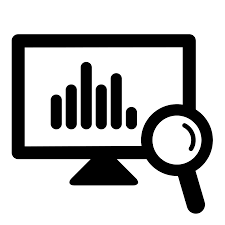 Gathering quantitative and qualitative information to understand; what the community knows, does, and understands, what are their needs, risks, practices and community structures and the impact of the disaster, by using: Gathering quantitative and qualitative information to understand; what the community knows, does, and understands, what are their needs, risks, practices and community structures and the impact of the disaster, by using: WASH hardware engineers, community, other sectors working in the same communities, Government institutions and other NGOsIFRC Guidelines for Emergency Assessment in English, French, Spanish, Arabic Sphere Project Water and Sanitation Initial Need Assessment ChecklistTransect Walk Working with communities: a Toolbox STEP 1: IDENTIFYING THE PROBLEM- Existing Secondary data  - Mapping - FGD with community group (3 pile sorting and pocket chart activity)- Observations and Transect walks- Interviews local authorities, other agencies, WASH cluster, RCRC staff and volunteersWASH hardware engineers, community, other sectors working in the same communities, Government institutions and other NGOsIFRC Guidelines for Emergency Assessment in English, French, Spanish, Arabic Sphere Project Water and Sanitation Initial Need Assessment ChecklistTransect Walk Working with communities: a Toolbox STEP 2: ANALYSING BARRIERS AND MOTIVATORS FOR BEHAVIOUR CHANGE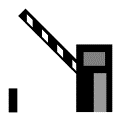 Gathering information on different motivators and barriers to trigger behaviour change and eliminate/reduce barriers. And assessing any reactions, triggers and cultural compatibility and making changes according to the observations and feedbacks. Gathering information on different motivators and barriers to trigger behaviour change and eliminate/reduce barriers. And assessing any reactions, triggers and cultural compatibility and making changes according to the observations and feedbacks. WASH hardware people, beneficiaries, Health department staff, Government and other NGOsTransmission routeGood and Bad behavioursSTEP 3: IDENTIFYING TARGET GROUPS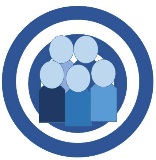 Identify the target groups together with the community. The target groups must include: who is most at risk, the influencers in the community, all sections of community (children, older people and people with disabilities) and special emphasis groups (eg: babies/ young children) with different requirements. Identify the target groups together with the community. The target groups must include: who is most at risk, the influencers in the community, all sections of community (children, older people and people with disabilities) and special emphasis groups (eg: babies/ young children) with different requirements. Community leaders and Health workers, WASH Hardware people, other agencies working in the areaTarget group selection Gender checklist for WASHSTEP 4: FORMULATING HYGIENE BEHVIOUR CHANGE OBJECTIVES 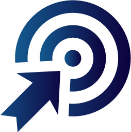 Setting objectives for each of the risks identified which can be related to hygiene behaviour change or enabling factors. Setting objectives for each of the risks identified which can be related to hygiene behaviour change or enabling factors. Community leaders and Health workers, Trained HP staff and volunteers, Community group selected for pre-testing. IFRC PoA Template – IndicatorsOutcomes, Output and Activities ViewSTEP 5: PLANNING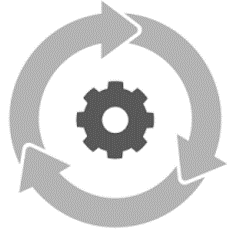 Working with hardware engineers and others to make a work plan from the identified objectives and choosing output and indicators using a snapshot (survey and other methods) of the situation. And it also includes:Choosing a method or approach and communication channels to target different groups Preparing materials for HP activities (make use of the HP Box)Choosing volunteers for HP interventionsPilot and Pre-test the methods and activities by trying out it on a small group of peopleMake changes and start implementation Preparing monitoring and reporting plan for the activitiesSchedule and conduct the hygiene promotion activities Working with hardware engineers and others to make a work plan from the identified objectives and choosing output and indicators using a snapshot (survey and other methods) of the situation. And it also includes:Choosing a method or approach and communication channels to target different groups Preparing materials for HP activities (make use of the HP Box)Choosing volunteers for HP interventionsPilot and Pre-test the methods and activities by trying out it on a small group of peopleMake changes and start implementation Preparing monitoring and reporting plan for the activitiesSchedule and conduct the hygiene promotion activities Trained HP staff and volunteers, Community focal points and hardware engineersVolunteer Management ToolkitPHASTCLTSSampling STEP 6: IMPLEMENTATION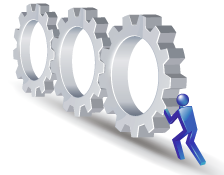 Following the plan and implementing the activities. The key activities are:Working with hardware engineers and others to establish the needed behaviour change communication which goes along with the WASH facilities Recruiting and Training the volunteers and staffWorking together with Relief Teams to give feedback from/to communities on distribution of HP itemsFollowing the plan and implementing the activities. The key activities are:Working with hardware engineers and others to establish the needed behaviour change communication which goes along with the WASH facilities Recruiting and Training the volunteers and staffWorking together with Relief Teams to give feedback from/to communities on distribution of HP itemsTrained HP staff and volunteers, Community focal pointsWatSan & Health NFI GuidelinesIFRC Guidelines to Hygiene Promotion in Emergencies Trainer’s ManualWASH Cluster Training MaterialIEC MaterialsSTEP 7: MONITORING AND EVALUATION 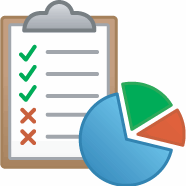 Use the HP monitoring forms prepared on Step 5Collect data again after 3 months compare with the initial baseline data from Step 1 and evaluate.Make changes to HP work plan to address the hygiene behaviour objectives of the new scenarioUse the HP monitoring forms prepared on Step 5Collect data again after 3 months compare with the initial baseline data from Step 1 and evaluate.Make changes to HP work plan to address the hygiene behaviour objectives of the new scenarioTrained HP staff and volunteers, Community focal pointsMonitoring and EvaluationSTEP 8: REVIEW, RE-ADJUST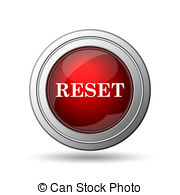 Follow the changes to the situation and re-plan and re-adjust to address the current problems. Follow the changes to the situation and re-plan and re-adjust to address the current problems. Trained HP staff and volunteers, Community focal points and hardware engineers